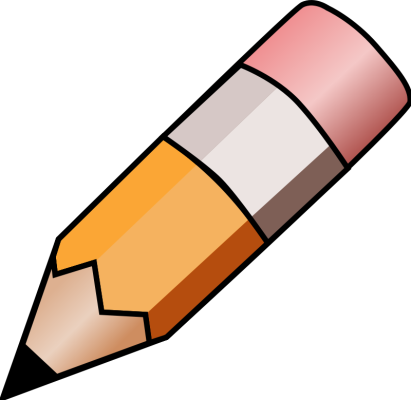 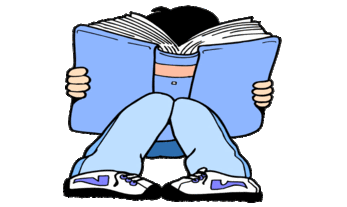 YEAR 4 HOME LEARNING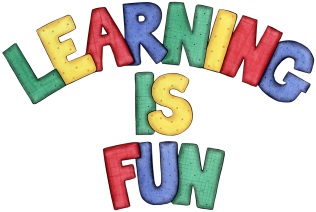 YEAR 4 HOME LEARNINGDate Set05.04.19Date Due01.05.19MathleticsThis week will be focussing on fractions. All activities can be found on matheletics.com. Every child has their username and passwords in their reading records.SpellodromeWritingThis week children will be focusing on revision. Spelling can also be found on spellodrome.com. The spelling test will take place on 12.04.19discussiondessertpercussionanchororchestrabeautifulrechargereboundassemblycrumblyspaghettishepherddictationeducationoperationaeroplaneaerosolsubtitlesghastlyjudgedWriting taskCreate a magazine about your Easter holiday. Include: A headline, subheadings, quotations/comments, informal language, exaggeration, pictures and captions. Be as creative as possible! ReadingRecommended daily reading time:KS2 40 minutes.Home Learning ProjectDate Set:                       N/A                             Date Due:GreekPlease go to Greek Class Blog for Greek Home LearningGreek Class - St Cyprian's Greek Orthodox Primary Academy